                                 Centrum voľného času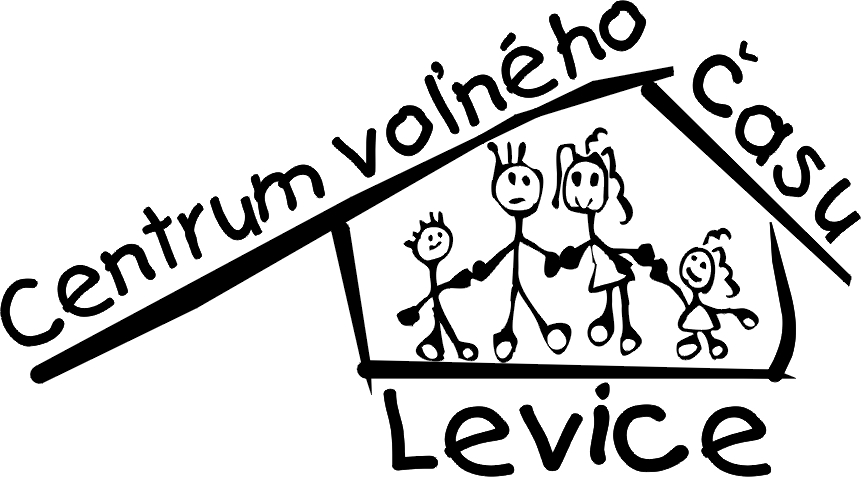 Ul. sv. Michala 42, 934 01 Levice      Žiadosť o prijatie na záujmovú činnosť v šk.roku 2019/20                                                    Názov záujmového útvaru: ............................................................          Odovzdaním podpísanej žiadosti potvrdzujem súhlas s podmienkami účasti na záujmovej činnosti v CVČ Levice vrátane čiastočnej úhrady nákladov s touto činnosťou  spojených. Beriem na vedomie, že členom záujmového útvaru/ZÚ/ sa žiak stáva zapísaním do zoznamu členov ZÚ , zaplatením príspevku na čiastočnú úhradu nákladov, spojených s činnosťou ZÚ a vydaním  rozhodnutia o prijatí do ZÚ. V prípade neuhradenia poplatku do ZÚ do stanoveného termínu bude žiak  zo  záujmovej činnosti vylúčený. Poplatok za ZÚ sa vracia iba v  prípade lekárskeho ospravedlnenia žiaka. Na čiastočnú úhradu nákladov je možné uplatniť aj vzdelávací poukaz /jeho hodnota je 32,-eur/ ale iba do 15.9.2019!-Súhlasím, aby  sa  môj syn - dcéra  zúčastňoval /a/  záujmovej činnosti v CVČ    -zaväzujem sa uhradiť prípadné škody spôsobené úmyselne alebo z nedbalosti.   -svojim podpisom beriem na vedomie, že moje dieťa nie je v CVČ Levice poistené voči úrazom a krádeži.  -súhlasím so spracovaním osobných údajov v zmysle zákona  č. 18/2018 Z.z. Zákon o ochrane osobných údajov a o zmene a doplnení niektorých zákonov s ohľadom na Nariadenie Európskeho parlamentu a Rady Európy (EÚ) 2016/679 z 27. apríla 2016 o ochrane fyzických osôb pri spracúvaní osobných údajov a o voľnom pohybe takýchto údajov, ktorým sa zrušuje smernica 95/46/ES) - všeobecné nariadenie o ochrane údajov.            Výšku poplatkov určuje riaditeľ  CVČ vnútorným predpisom na základe VZN mesta Levice č. 94. V prípade hmotnej núdze  môže riaditeľ CVČ na základe žiadosti rozhodnúť o znížení, resp. odpustení poplatku. Poplatok sa uhrádza v hotovosti alebo bankovým prevodom.Všeobecne záväzné nariadenie mesta Levice č. 94 dodatok č.51 § 2 odsek e, f v CVČ pre dieťa vo  veku 5-15 rokov s trvalým pobytom v inej obci môže príslušná obec poskytnúť mestu Levice finančnú dotáciu na činnosť  záujmových útvarov. V prípade, že obec túto finančnú dotáciu neposkytne, sa aktuálna sadzba príspevku v príslušnom záujmovom útvare zvyšuje o 5.-eur mesačne.V ................................. dňa .........................................                                                                                                                            ---------------------------------------------                                                                                                                                            podpis zákonného zástupcu,                                                       					  u osoby nad 18 rokov vlastný podpis           Meno a priezvisko:Dátum narodenia:Škola:Trieda:Bydlisko:Telefón: Meno a priezvisko zákonného zástupcu, e-mail Meno a priezvisko zákonného zástupcu, e-mail 